iGPS - GPS TrackingAz applikacio celja, hogy az iPhone GPS API-ja segitsegevel megjelenitsuk a nyomvonalat amit a felhasznalo kovetett. A nyomvonal ala kulonbozo terkepeket tehetunk:Ures hatter (nem kell hozza internet)Google Maps (erre van komponens; a nyomvonalat a komponens fole kell rajzolni)User altal feltoltott terkep (JPG) (ket pontot kell leszogezni, hogy “he, most itt vagyunk”). Ebbol bekalibralja a terkep pontjai, es a szelesseg-hosszusag kozotti osszefuggeseket, es a feltoltott JPG-t megfeleloen tudja forgatni / zoomolni.Az user trackjeit le kellene menteni egy SQLite adatbazisba, hogy utolag vissza tudja nezni oket, a megjelenitesi modok valamelyikevel. Jo lenne meg a nyomvonalak mellett nehany statsztikat is tarolni (tavolsag, eltelt ido, stb.)Lennebb harom kep talalhato a lehetseges megjelenitesi modokrol:Az elso a foablak terkep nelkul. Meg persze a sebessegtablak nem kellener ra. De lent a speed  es altitude jelzes jo otlet. A terkep altal elfoglalt helyre, a rajz ala lehetne a bitmaps kepet meg a google mapsot kitenni.A masodik kep egy sajat terkepes valtozatot mutat fullscreenbenA harmadik kep egy Google map satelite view (lehet valtani street view-re is)Megjegyzesek:A GPS koordinatakat osszegyujto osztalyaink megvannak egy masik applikaciobol – ezt rendelkezesre bocsatjuk. Ekkor az utvonal egy pontokbol allo tomb lesz (lehetseges megszakitasokkal, ahol pl. nem volt jel, vagy a telefon ki volt kapcsolva)Az user terkepet nem lehet file-szinten feltenni. Meg kell nezni, hogy vagy iTunesbol felteszitek a terkepeket fotokent, es a Picture galerybol be tudjatok importalni, vagy kell egy mini web-servert irni, amin egy allomanyt fel lehet tolteni. Az applikacionak tobb kep-kent bevitt terkepet kell kezelnie, ezeket pontokhoz lehet rendelni, illetve valahol ki lehet listazni / kitorolni a mar nem szukseges kepeket.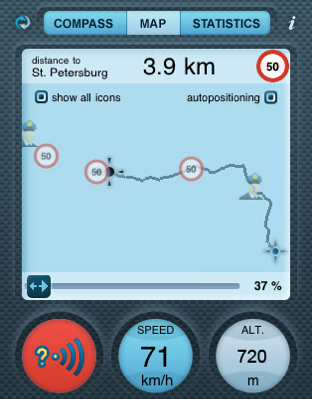 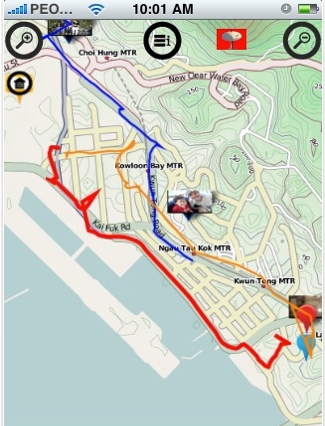 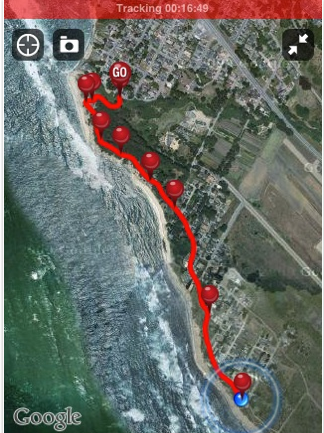 